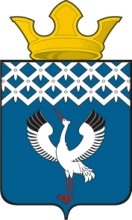 Российская ФедерацияСвердловская областьГлава муниципального образования Байкаловского сельского поселенияПОСТАНОВЛЕНИЕот 31.12.2015 г.   № 538-пс. БайкаловоОб утверждении Перечня и предельных цен (тарифов) на дополнительные платные услуги, оказываемы МБУ «Центр информационной, культурно-досуговой и спортивной деятельности» на 2016 год	В соответствии с Постановлением Главы муниципального образования Байкаловского сельского поселения от 30.09.2011 года № 372-п «О порядке формирования муниципального задания в отношении муниципальных учреждений муниципального образования Байкаловского сельского поселения и финансового обеспечения выполнения муниципального задания, порядке определения объема и условия предоставления субсидий муниципальным бюджетным и автономным учреждениям» (с изменениями от 17.12.2015 года № 501-п), Постановлением Главы муниципального образования Байкаловского сельского поселения от 11.12.2013 года № 574-п «Об утверждении Порядка определения платы за оказание услуг (выполнение работ), относящихся к основным видам деятельности муниципального бюджетного учреждения, для граждан и юридических лиц», ПОСТАНОВЛЯЮ:Утвердить Перечень и предельные цены (тарифы) на дополнительные платные услуги, оказываемы МБУ «Центр информационной, культурно-досуговой и спортивной деятельности»При расчете стоимости платных услуг учреждения могут самостоятельно понижать стоимость услуг, исходя из экономической целесообразности и спроса на данную услугу.Обнародовать настоящее постановление в районной газете «Районные будни» или разместить на официальном сайте в сети «Интернет»: bsposelenie.ruКонтроль над исполнением настоящего постановления оставляю за собой.И.о.Главы муниципального образованияБайкаловского сельского поселения   ___________   Д.В. Лыжин                                                                     Утверждено Постановлением	                                                Главы Байкаловского сельского поселения от «31» декабря 2016 г № 538-п ПЕРЕЧЕНЬ ПЛАТНЫХ УСЛУГ  ПРЕДОСТАВЛЯЕМЫХУЧРЕЖДЕНИЯМИ КУЛЬТУРЫмуниципального бюджетного учреждения «Центр информационной, культурно-досуговой и спортивной деятельности»                       Байкаловского сельского поселения на 2016 годАКБЛиповский ДК и спорта                                            Пелевинский ДК                                          Центральный ДК                                             Ляпуновский ДК Ключевской ДКШаламовский ДКШаламовская библиотекаПелевинская  библиотекаЛиповская библиотекаЛяпуновская библиотекаЦентральная библиотека	Детская библиотека№ п/п                         Наименование услуги           Цена1Выдача методической литературы для написания сценария50р.-1 экз./сутки/2Разработка сценария600р.    /1экз/3Озвучивание мероприятия500р-1 час /зал/600р -1 час  /выезд/4Проведение мероприятий (юбилеи, вечера, свадьбы, дни рождения, утренники и т.д.)1000р.   /1 час/5Прокат ростовых кукол1000р. / 1 кукла/6Световая реклама (Бегущая строка)от 600р. до 2000р.(в зависимости от текста)    до 1 месяца7Дискотека (выездная)50р.      /вход/8Прокат атрибутов50р.      /1 сутки/9Видеосъемка500р.     /1 час/10Поздравление сказочных героев400р.     /1 выезд/11Концерт50р         /вход/12Батут30р.      /10 минут/13Прокат батута (для ДК  Байкаловского поселения)30% от вырученных денег14 Сладкая вата50р.        /1 шт./15Прокат аппарата для изготовления сладкой ваты (для ДК Байкаловского сельского поселения)30%от вырученных денег16Праздничные поздравления во время массовых мероприятий50р. /1 поздравление/№ п/п             Наименование услуги           Цена1Ксерокопирование5р.  /лист ф.А4/2Проведение дней рождения для детей700-1000р. /час/3Услуги за разработку сценария200р. /1 экз./4Прокат сценической одежды50р.  /сутки/5Прокат атрибутов50р.  /сутки/6Озвучивание мероприятия300р. /час/ в ДК 500р. /час/ выезд7Проведение мероприятий (юбилеи, свадьбы, утренники и др.)500-1000р./час/8Организация и проведение концертов по заявкам организаций, предприятий и отдельных граждан.500-1000р./час/9Вечера отдыха за столиками50-200р. /вход/10Дискотеки30-100р. /вход/11Концерты30-50р. /вход/12Живая открытка (с реквизитами «ростовая кукла»)1000р. /1 кукла/13Батут30р.  /10 мин./14Сладкая вата 50р.   /1шт./15Предоставление спортивной площадки для культурно-досуговых и спортивных мероприятийВ соответствии с заключённым договором№ п/п                       Наименование услуги         Цена1Ксерокопирование5р. лист           / формат А4 /2Проведение дней рождения для детей500-1000р.  /час/3Услуги за разработку сценариев для праздников, юбилеев, мероприятий200р.  /1экз./4Прокат сценической одежды (1 предмет)50р. /сутки/5Проведение мероприятий (юбилеи, профессиональные праздники)500р.   /час/6Вечер отдыха за столиками50-100р.  /вход/7Детские дискотеки10-20р.   /вход/8Дискотека30-50р.   /вход/9Дискотека праздничная100р.      /вход/10Концерты30-50р.   /вход/11Услуги Деда Мороза и Снегурочки200р.    /1 услуга/12Живая открыткаПоздравление с ростовыми куклами1000р./ 1 кукла/13Сладкая вата50р.  /1шт./14Батут30р. /10 мин./15Печать фотографий (печатная бумагаф.А-4 )10р.      /1 лист/16Печать фотографий (матовая бумагаф.А-4 )30р.      /1 лист/17Печать фотографий (глянцевая бумагаф.А-4 )50р.     / 1 лист/№п/пНаименование услуги           Цена1Ксерокопирование10р.    /лист/2Оформительская работаПо договор.3Выдача    методической литературы50р. /сутки/4Услуги за разработку сценария400р.-1 экз.5Прокат костюмовот 30р./сутки/6Прокат атрибутов, посудыот 50р. /сутки/7Фонограммы: перезапись изготовление50р.-1 экз. 300р.-1 экз.8Видеосъёмка500р. /час/9Обработка видеозаписиот 500р. 10Создание слайд - фильма, презентация50р./ мин/11Озвучивание мероприятий (кроме плановых мероприятий)300р. /час/  зал 500р./час/ - выезд12Воспроизведение слайд - фильма, презентации и т.п. на мероприятии (кроме плановых)200р. /час/13Показ кинофильмовот 30р.  /вход/14Проведение мероприятий (торжества, юбилеи, вечера, свадьбы и т.п.)от 500р.  /час/15Проведение детских праздников1000р. /час/16Проведение вечеров отдыха, вечеров за столикамиот 150р./вход/17Организация и проведение семейных обрядов (сватовство, свадьба, торжественная регистрация и т.п.)от 500р.   /час/18Дискотеки30р.  /вход/19Праздничные, тематические дискотекиот 50р./вход/20Оформление афиши400р.  /1шт./21Праздничное оформление помещения для мероприятийот 500р.22Платные кружки, студии, курсыот 350р.23Предоставление сценической площадки для проведения гастрольных и выездных мероприятий другим организациям для осуществления совместных проектов и программВ соответствии сзаключённымдоговором (от 17%)24Концерты, фестивали, конкурсы и т.п.от 50р.  /вход/25Бильярд30 р. /час с человека/26Оказание сопутствующих услуг, дополнительных сервисных услуг посетителям Учреждения.В соответствии сзаключённымдоговором27Поздравление «Живая открытка» с ростовыми куклами.1000 р. / 1кукла/28Сладкая вата50р.  /1шт./29Батут30р. /10 мин./30Световая реклама (Бегущая строка)от 600р. до 2000р.(в зависимости от текста)    до 1 месяца31Организация и проведение рекламных акций, лотерей, аукционов, выставок - продаж, ярмарок вакансий и т.п.В соответствии с заключённым договором наосновании прейскуранта-выставка-продажа (шубы,  пальто,смешанные товары)-фойе  500р./час-выставка-продажа (шубы, пальто, обувь, смешанные товары)-вестибюль  250р./час-мини-продажавестибюль от 500р./час32Поздравление сказочных героев400 руб.33Праздничное поздравление во время массовых мероприятий50р.34 Предоставление услуг по организации питания и отдыха посетителейВ соответствии с заключенным договором35Предоставление спортивной площадки для культурно-досуговых и спортивных мероприятийВ соответствии с заключённым договором№ п/п             Наименование услуги            Цена1Ксерокопирование10р. /лист ф. А4/2Организация и проведение вечеров отдыха, гражданских и семейных обрядов по заявкам.от 500р. /час/3Озвучивание мероприятий300р./час/    зал 400р. /час/  выезд.4Прокат сценической одежды30р.  /сутки/5Прокат атрибутов20р. /сутки/6Предоставление дополнительных сервисных услуг.По договоренности7Рекламирование100р.8Проведение дискотек20р.     /вход/9Проведение тематических дискотек.от 50р.  /вход/10Поздравление - «Живая открытка» 1000р. /1 кукла/11Батут30р.   /10 мин./12Концерты30р.    /вход/13 Сладкая вата50р.   /1 шт./14Организация и проведение рекламных акций, лотерей, аукционов, выставок - продаж.По прейскуранту- выставка-продажа (шубы, пальто) фойе 1 этажа 3000р.- выставка-продажа (смешанные товары) фойе 1 этажа от 2000р.- мини-продажа фойе 1 этажа от 500р.15Поздравление Деда Мороза 400р.    /1 услуга/16Предоставление спортивной площадки для культурно-досуговых и спортивных мероприятийВ соответствии с заключённым договором№ п/п             Наименование услуги          Цена1Поздравление «Живая открытка» с участием ростовой куклы1000р.  /1 кукла/2Проведение платных дискотек20 р.    / вход/3Проведение мероприятия в здании ДК500 р.  /1 час/4Сладкая вата50р.  /1шт./5Батут30р. /10 мин./№ п/п             Наименование услуги         Цена1Печать, ксерокопия, сканирование документов.5 р.      /лист ф. А 4/2Подготовка и разработка сценария к праздникам300 р.  /1 экземпляр/3Проведение мероприятия в здании ДК500 р.   /1 час/4Проведение выездного мероприятия1000 р.  /1 час/5Поздравление «Живая открытка» с участием ростовой куклы1000р.  /1 кукла/6Проведение платных дискотек30 р.     /вход/7Сладкая вата50р.  /1шт./8Батут30р. /10 мин./№ п/п             Наименование услуги            Цена1Печать, сканирование, ксерокопия документов.5р.    /1 лист ф.А 4/2Подготовка информационных сообщений из Интернета30р.  /1 экземпляр/№ п/п             Наименование услуги            Цена1Ксерокопирование черно-белого текста5р.   /1 страница/2Распечатка текста на принтере с электронного носителя заказчика5р.    /1 страница/3Сканирование: текстовой + ксерокопия ч\б10р. /1 страница/4Сканирование: фотографий, изображений + ксерокопия цв.15р.  /1 страница/5Печать фотографий (простая бумага)10р.      /1 фото/6Печать фотографий (фотобумага)15р.      10х157Печать фотографий (фотобумага)50р.     / ф.А 4/8Услуги за разработку сценария200р.   /1 тема/9Выставки клуба «Фантазия»20р.    /вход/10Выполнение справок через Интернет + копирование10р.   /1 тема/11Запись информации из баз данных библиотеки на электронный носитель5р.     /1 тема/12Отправка электронной почты5р.  /1 сообщение/13Выдача разработки (сценария)10р.     /сутки/14Подбор и копирование на электронный носитель музыкального сопровождения к утренникам, праздникам, вечерам15р. /1 подборка/№ п/п             Наименование услуги            Цена1Ксерокопирование и распечатка документов5р.  /лист ф.А4/2Ксерокопирование и распечатка документов на цветном принтере15р. /лист ф. А4/3Запись информации на электронный носитель заказчика15р.   /1 запись/4Печать цветных фото и графических изображений на бумаге20р. /лист ф.А4/5Печать цветных фото15р.фотобумага10x156Печать чёрно-белых фото10р. фотобумага 10х 157Сканирование текстового документа.10р. /листф.А4/8Сканирование фото15р.          1шт.9Проведение дней рождения для детей (Совместно с ДК)700р.-1000р.   /час/10Батут30р.     /10 минут/11Сладкая вата50р.      /1 шт./12Разработка и составление сценария200р.   /1экз/№ п/п             Наименование услуги            Цена1Ксерокопирование и распечатка документов5р.   /лист ф.А4/2Компьютерный набор текста20р.   /1лист/3Предоставление рабочего места с доступом в Интернет25р.   /1 лист/4Запись информации на электронные   носители пользователя с ПК20р.5Сканирование текстового документа10р.  /1 лист/6Сканирование черно - белых фотографий10р.  /1 лист/7Составление сценариев юбилея, свадьбы, дня рождения и др.200р.  /1 экз./8Проведение детского Дня рождения с музыкальнымозвучиванием400р.  /1 час/9Проведение детских праздников с  использованием:Ростовые куклыСладкая ватаБатут1000р.  /1 кукла/50р.    /1шт./30р.    /10 мин./№ п/п            Наименование услуги           Цена1Ксерокопирование или распечатка документов 10р. 1 стр. черная      30р. 1 стр. цветная2Распечатка графических изображений (фото)20р. /лист/3Компьютерный набор текста (рукописный, смешанный)25р. /лист ф.А4/4Набор сложного текста (формулы, таблицы)30р. /лист ф.А4/5Сканирование 1 изображения10р.  /1 прогон/6Поиск информации для посетителей30р.  /1 час/7Запись информации на электр. носитель заказчика15р.  /1 запись/8Изготовление объявлений, бланков, поздравлений20р.  / 1 лист/9Создание презентаций5р.   /1 слайд/10Ламинирование20р.  /1 документ/11Брощюровка20р.   /услуга/12Создание проектов10р. /1 лист/ черный20р. /1 лист/ цветной№ п/п             Наименование услуги            Цена1Запись информации на электронный носитель флешка, диск10р.    /1 запись/15р.    /1 запись/2Проведение праздников для детей «День рождение только раз в году»800р.   /2 часа/